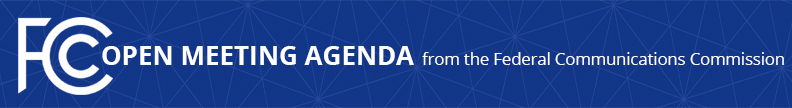 Media Contact: Will Wiquist, 202-418-0509will.wiquist@fcc.gov For Immediate ReleaseFCC ANNOUNCES TENTATIVE AGENDA FOR MAY OPEN MEETING  -- WASHINGTON, April 19, 2018—Federal Communications Commission Chairman Ajit Pai announced that the following items are tentatively on the agenda for the May Open Commission Meeting scheduled for Thursday, May 10, 2018:Enforcement Bureau Action – The Commission will consider an enforcement action.Transforming the 2.5 GHz Band – The Commission will consider a Notice of Proposed Rulemaking that would allow more efficient and effective use of 2.5 GHz spectrum by increasing flexibility for existing Educational Broadband Service (EBS) licensees and providing new opportunities for educational entities, rural Tribal Nations, and commercial entities to access unused portions of the band.  (WT Docket No. 18-120)FM Translator Interference Rules – The Commission will consider a Notice of Proposed Rulemaking which proposes to streamline the rules relating to interference caused by FM translators and expedite the translator complaint resolution process.  (MB Docket No. 18-119)Broadcast License Posting Rules – The Commission will consider a Notice of Proposed Rulemaking seeking comment on whether to streamline or eliminate certain rules which require the physical posting and maintenance of broadcast licenses and related information in specific locations.  (MB Docket Nos. 18-121, 17-105)Hearing Designation Order – The Commission will consider a Hearing Designation Order.Public Drafts of Meeting Items – The FCC publicly releases the draft text of each item expected to be considered at the next Open Commission Meeting.  Drafts of items under consideration that involve specific, enforcement-related matters, which can include restricted proceedings and hearing designation orders, will not be publicly released.  One-page cover sheets are included in the public drafts to help summarize each item.  All these materials will be available on the FCC’s Open Meeting page: www.fcc.gov/openmeeting.  The Open Meeting is scheduled to commence at 10:30 a.m. EDT in the Commission Meeting Room (Room TW-C305) of the Federal Communications Commission, 445 12th Street, S.W., Washington, D.C.  While the Open Meeting is open to the public, the FCC headquarters building is not open access, and all guests must check in with and be screened by FCC security at the main entrance on 12th Street.  Open Meetings are streamed live at www.fcc.gov/live and can be followed on social media with #OpenMtgFCC.Press Access – Members of the news media are welcome to attend the meeting and will be provided reserved seating on a first-come, first-served basis.  Following the meeting, the Chairman may hold a news conference in which he will take questions from credentialed members of the press.  Afterwards, senior policy and legal staff will be made available to the press for questions related to the items on the meeting agenda.  Commissioners may also choose to hold press conferences.  Press may also direct questions to the Office of Media Relations (OMR).  Questions about credentialing should be directed to OMR.            ###
Office of Media Relations: 202.418.0500ASL Videophone: 844-432-2275Twitter: @FCC#OpenMtgFCCwww.fcc.gov/media-relationsThis is an unofficial announcement of Commission action.  Release of the full text of a Commission order constitutes official action.  See MCI v. FCC. 515 F 2d 385 (D.C. Circ 1974).